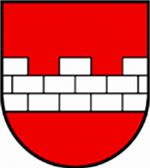 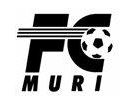 ANMELDEFORMULARJUNIORINNEN UND JUNIOREN FC MURI(BITTE IN BLOCKSCHRIFT SCHREIBEN)PERSONALIEN JUNIOR/JUNIORINPERSONALIEN JUNIOR/JUNIORINPERSONALIEN JUNIOR/JUNIORINPERSONALIEN JUNIOR/JUNIORINName:Vorname:Geschlecht:Geburtsdatum:Nationalität:Heimatort/Geburtsort:Adresse:PLZ/Ort:AHV-Nummer Junior/Juniorin(diese ist auf der Krankenkassenkarte ersichtlich)Evtl. Mobiltelefon:Beistandschaft: Nein        JaName Beistand:Name Beistand:PERSONALIEN VATERPERSONALIEN VATERPERSONALIEN VATERPERSONALIEN VATERName/Vorname:Mobiltelefon:E-Mail-Eltern:PERSONALIEN MUTTERPERSONALIEN MUTTERPERSONALIEN MUTTERPERSONALIEN MUTTERName / VornameMobiltelefon:KORRESPONDENZ/RECHNUNG MITGLIEDERBEITRAGKORRESPONDENZ/RECHNUNG MITGLIEDERBEITRAGKORRESPONDENZ/RECHNUNG MITGLIEDERBEITRAGKORRESPONDENZ/RECHNUNG MITGLIEDERBEITRAG Via Post:Post-Adresse: Post-Adresse: Post-Adresse:  via E-MailE-Mail-Adresse:E-Mail-Adresse:E-Mail-Adresse:ANMELDUNG (Mitgliederbeitrag pro Jahr)ANMELDUNG (Mitgliederbeitrag pro Jahr)ANMELDUNG (Mitgliederbeitrag pro Jahr)ANMELDUNG (Mitgliederbeitrag pro Jahr) Junioren/Juniorinnen J&S Kids (Fr. 230.--)               Junioren / Juniorinnen F (Fr. 230.--) Junioren/Juniorinnen J&S Kids (Fr. 230.--)               Junioren / Juniorinnen F (Fr. 230.--) Junioren/Juniorinnen J&S Kids (Fr. 230.--)               Junioren / Juniorinnen F (Fr. 230.--) Junioren/Juniorinnen J&S Kids (Fr. 230.--)               Junioren / Juniorinnen F (Fr. 230.--) Junioren /Juniorinnen E (Fr. 280.--)                           Junioren D/ Juniorinnen FF-15 (Fr. 280.--) Junioren /Juniorinnen E (Fr. 280.--)                           Junioren D/ Juniorinnen FF-15 (Fr. 280.--) Junioren /Juniorinnen E (Fr. 280.--)                           Junioren D/ Juniorinnen FF-15 (Fr. 280.--) Junioren /Juniorinnen E (Fr. 280.--)                           Junioren D/ Juniorinnen FF-15 (Fr. 280.--) Junioren C/ Juniorinnen FF-15 (Fr. 320.--)                 Junioren B und A (Fr. 320.--) Junioren C/ Juniorinnen FF-15 (Fr. 320.--)                 Junioren B und A (Fr. 320.--) Junioren C/ Juniorinnen FF-15 (Fr. 320.--)                 Junioren B und A (Fr. 320.--) Junioren C/ Juniorinnen FF-15 (Fr. 320.--)                 Junioren B und A (Fr. 320.--)Letzter Verein:Spielerlizenz: Ja       Nein (Neuanmeldung Kosten einmalig Fr. 40.--) Ja       Nein (Neuanmeldung Kosten einmalig Fr. 40.--) Ja       Nein (Neuanmeldung Kosten einmalig Fr. 40.--)Bemerkungen/Spezielles:Ort / Datum:Unterschrift:Anmeldung senden an:  hanny.stierli@bluewin.chAnmeldung senden an:  hanny.stierli@bluewin.chAnmeldung senden an:  hanny.stierli@bluewin.chAnmeldung senden an:  hanny.stierli@bluewin.ch